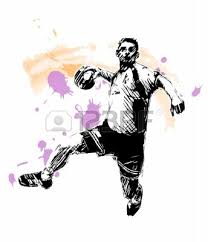 HANDBAL  STUDENŢI    Marți 06.03.2018              ora 16SALA DE JOCURI COMPLEXUL SPORTIV U.P.B.Înscrierile se vor face înainte de începerea competiţiei ;Se joacă două reprize de 10 minute;Pauza între reprize este de 5 minute;Echipamentul sportiv este obligatoriu. Coordonator competiţie: Conf. Dr. RĂCHITĂ IANCU